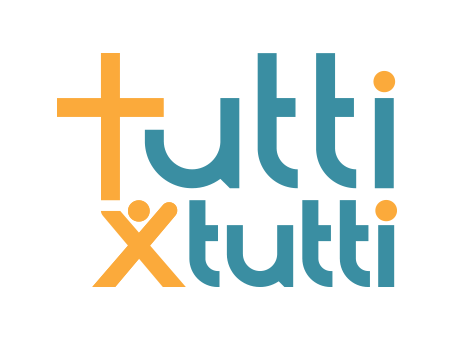 I PROGETTI VINCITORI 2017Di seguito una breve presentazione dei progetti vincitori dell’edizione 2017 del concorso.1° premio - Parrocchia San Lazzaro di LecceProgetto “La fattoria dell’interazione” - € 15.000Ad aggiudicarsi il primo premio di TuttixTutti è stata la parrocchia San Lazzaro di Lecce con “La Fattoria dell’interazione”, una proposta che intende creare uno spazio socio- lavorativo per italiani e stranieri in grave emarginazione. Pensata per persone senza fissa dimora, immigrati e soggetti in povertà estrema, l’iniziativa prevede l’avviamento di un piccolo allevamento di animali da cortile, la realizzazione di un vivaio di piante aromatiche insieme ad attività di apicoltura e orticoltura. Un progetto innovativo di “Agricoltura sociale”, una vera e propria “Fattoria Multifunzionale” che rappresenta un’opportunità di riabilitazione e reinserimento per persone svantaggiate.2° premio - Parrocchia Santissima Trinità di Scalea (Cs)Progetto “Seminare speranza, raccogliere futuro” - € 12.000Creare un orto sociale per offrire sbocchi professionali e formativi per persone in difficoltà lavorative e che escono da disagi e dipendenze di varia natura: questo l’obiettivo del progetto della parrocchia SS. Trinità di Scalea, un’iniziativa che partirà dai giovani della comunità e si allargherà ai nonni e ad alcuni adulti esperti di agricoltura locale. Nel breve periodo partiranno piccoli corsi di formazione sulla cultura agricola e su come si cura la terra mentre nel medio periodo si prevede l’utilizzo del fondo di terra disponibile per avviare una coltura che sia espressione del territorio, raccogliendo frutti sia per il proprio sostentamento che per creare mercato con un marchio proprio da immettere sul mercato. 3° premio - Parrocchia San Simpliciano di MilanoProgetto “Dalla strada alla comunità” - € 10.000 Creare una “Comunità allargata” per favorire l’integrazione di persone in stato di disagio che gravitano intorno alla Comunità Pastorale Paolo VI, un’iniziativa trasversale che comprende 4 parrocchie milanesi (San Marco, San Simpliciano, San Bartolomeo e Santa Maria Incoronata).Obiettivo del progetto offrire sostegno e servizi per far sentire finalmente a casa persone senza fissa dimora. Dai servizi di lavanderia a quelli di vestiario, dalle attività ludiche al pranzo in famiglia per giungere al più articolato percorso di reinserimento nella società grazie a corsi formativi e consulenza legale e operativa per la ricerca di un lavoro stabile.4° premio - Parrocchia Maria SS. Assunta di Valdesi (PA)Progetto “RCI – Risorse creative contro Leonia” - € 8.000 Realizzare un “Cantiere d’inserimento professionale” volto alla trasformazione di rifiuti in risorse (opere d’arte, mobili/arredo urbano, altri oggetti di uso comune). Questo l’obiettivo del progetto della Parrocchia Maria SS. Assunta di Valdesi che vuole trasformare una criticità, le migliaia di tonnellate di immondizia presenti nelle aree del territorio, in un’opportunità, promuovendo la cultura del riciclo. L’iniziativa si propone di dare impulso a stili di vita rispettosi dell’ambiente promuovendo sviluppo economico e inserimento lavorativo. Il progetto avrà la durata di un anno durante il quale si alterneranno momenti di formazione in aula e momenti di condivisione con la comunità con l’organizzazione di mostre e di incontri informativi-formativi sullo smaltimento responsabile dei rifiuti.5° premio - Parrocchia Santa Chiara di CrotoneProgetto “ComunicArte” - € 6.000Il progetto “ComunicArte”, promosso all’interno della Parrocchia di Santa Chiara in Crotone, ubicata al centro del tessuto urbano della città storica, ha lo scopo di avvicinare i giovani al mondo della storia e dell’arte, intesa come strumento di cultura, di bellezza e di trasmissione di valori etici universali. Rivolta a giovani di età compresa tra i 18 e i 29 anni, non studenti e non lavoratori, l’iniziativa prevede la formazione gratuita dei giovani, con lo scopo di creare cultura e di trasferire alle nuove generazioni il bagaglio di tradizioni e costumi e, soprattutto, avviare personale qualificato nel settore dell’accoglienza turistica, area di cruciale interesse economico per il territorio crotonese.6° premio - Parrocchia Cuore Immacolato di Maria di CuneoProgetto “Chi ben comincia” - € 5.000“Chi ben comincia” intende mettere in relazione due realtà di accoglienza già esistenti nella parrocchia. La prima, composta da tre alloggi che la parrocchia offre gratuitamente ai senza tetto e la seconda è un orto solidale dato in usufrutto alla parrocchia dove alcuni volontari e ospiti delle case hanno iniziato i lavori di preparazione del terreno e semina. L’obiettivo del progetto consiste nel creare una serie di borse di lavoro (200 € per 6 mesi) che permettano ai senzatetto e ai senza lavoro di svolgere lavori nell’orto, unendo così il progetto “Casa” e quello “Orto” in un unico percorso solidale. Con il nome del progetto “Chi ben comincia” si vuole trasmettere il messaggio di speranza per chi si trova senza una casa perché senza lavoro o perché malato.7° premio - Parrocchia San Giovanni Battista di Cesano (RM)Progetto “Scuola per tutti” - € 4.000 In un piccolo centro alle porte di Roma, Cesano, con una considerevole presenza di immigrati, la Parrocchia San Giovanni Battista intende creare un Centro culturale che offra corsi professionali di lingua italiana per stranieri, sostegno scolastico per ragazzi  con disturbi dell’attenzione e corsi per persone con difficoltà economiche. Il progetto intende favorire una proficua collaborazione sia con l’Istituto Comprensivo Enzo Biagi di Cesano Borgo, sia con il centro di accoglienza “Vita Nuova”, che ospita immigrati e rispettivi nuclei familiari con situazioni critiche. 8° premio - Parrocchia Nostra Signora della Salute di TorinoProgetto “Rinascimenti culturali” - € 3.000 Avviare laboratori educativi e di formazione professionale attraverso le arti sceniche, guidati da professionisti cristiani, per mettere in scena musical ideati dai giovani della parrocchia Nostra Signora della Salute, situata in un quartiere popolare nella periferia di Torino. Pensato per gli adolescenti, i giovani e le famiglie, il progetto intende sviluppare nell’oratorio parrocchiale una proposta educativa di alto profilo, favorire la coesione di ragazzi del quartiere, segnato dall’impoverimento, da situazioni di illegalità e dipendenze e da un forte incremento di famiglie non italiane che faticano ad integrarsi, ed offrire ai giovani sbocchi lavorativi nel settore del musical, della gestione del teatro e delle arti sceniche. 9° premio - Parrocchia San Giovanni Decollato di Bivongi (RC)Progetto “Alzheimer Café” - € 2.000 Bivongi in prima linea nel sostegno ai malati di Alzheimer con uno spazio a loro dedicato. Prendendo spunto dalla positiva esperienza olandese dove venti anni fa, a Leida, si diede vita al primo “Alzheimer Cafè”, pensato come uno spazio informale e de-istituzionalizzato per i malati ed i loro familiari, la parrocchia San Giovanni Decollato propone la stessa iniziativa per fronteggiare la crescita del problema e per poter regalare ai sofferenti un luogo accogliente, in cui trascorrere qualche ora insieme e socializzare , con la presenza di operatori esperti. Il progetto, è rivolto sia agli affetti dal Morbo di Alzheimer, che ai loro familiari, in quanto “caregiver”.10° premio - Parrocchia San Benedetto Abate di PadovaProgetto “Musica insieme” - € 1.000 Uno spazio inteso come luogo d’incontro per ospitare un confronto tra persone di età diverse e per promuovere la formazione dei giovani; una sala musicale per accogliere band ma anche bambini e adulti, nell’ottica di favorire il legame con il gruppo e la comunità, promuovendo la nascita e la crescita di progetti musicali che creino rapporti di condivisione tra le persone.Questo, in sintesi, l’articolato progetto presentato dalla Parrocchia di San Benedetto Abate che, a seguito di un’attenta analisi del tessuto giovanile che popola il territorio, si è impegnata nella progettazione di una sala musicale insonorizzata e attrezzata.All’edizione 2017 hanno partecipato ben 453 parrocchie, un numero in forte crescita rispetto agli anni precedenti; è stata particolarmente impegnativa, dunque, la valutazione e selezione dei progetti da parte della Giuria. Le parrocchie hanno dato ampio spazio alla propria creatività proponendo iniziative molto interessanti nell’ottica della promozione di progetti sociali ad ampio raggio. 